英検・数検資格証明書　　　　　　　2024年度2024年度受験番号受験番号は本校で記入します受験番号は本校で記入します受験生氏名※換算表の該当する級・スコアに○をつけてください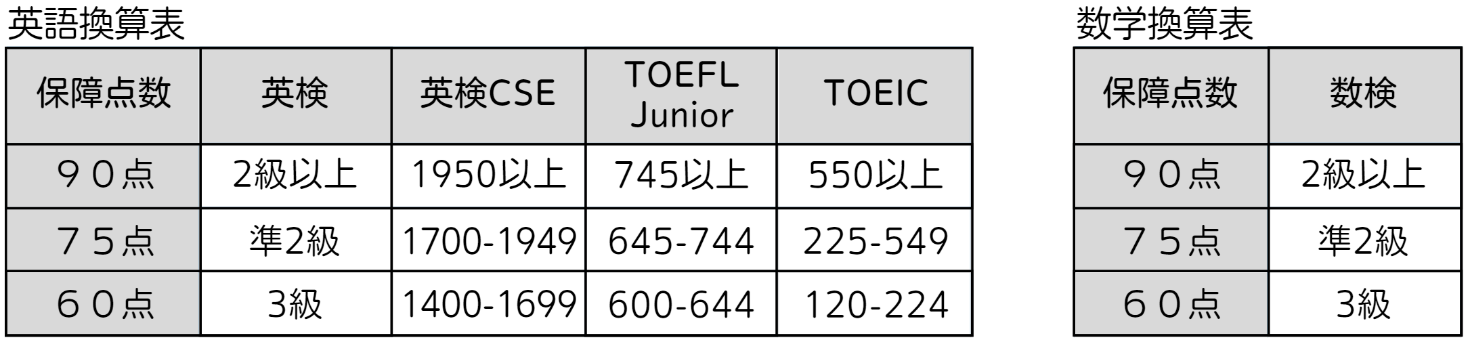 ※換算表の該当する級・スコアに○をつけてください※換算表の該当する級・スコアに○をつけてください※換算表の該当する級・スコアに○をつけてください証明書貼付欄（縮小コピー可）証明書貼付欄（縮小コピー可）証明書貼付欄（縮小コピー可）証明書貼付欄（縮小コピー可）必ず資料を添付してください必ず資料を添付してください必ず資料を添付してください必ず資料を添付してください記載者（保護者または本人）記載者（保護者または本人）記載者（保護者または本人）